PENGEMBANGAN MEDIA LAYANAN INFORMASI DALAM MENENTUKAN PERENCANAAN KARIR PADA SISWA SMA SWASTA IRASKRIPSIOlehHAFIZAH NURSARAH KHADAFINPM  191414028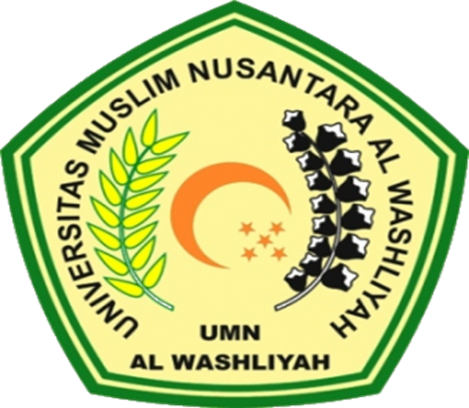 PROGRAM STUDI BIMBINGAN DAN KONSELING FAKULTAS KEGURUAN DAN ILMU PENDIDIKANUNIVERSITAS MUSLIM NUSANTARA AL WASHLIYAH MEDAN2023